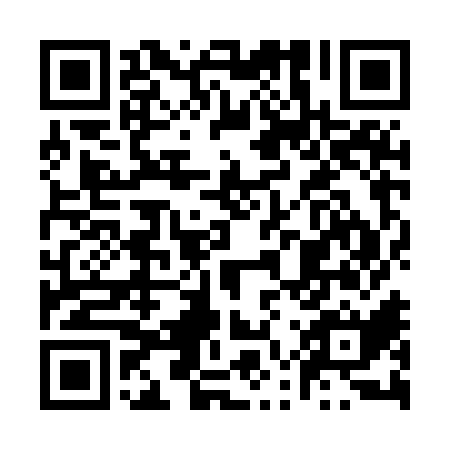 Ramadan times for Tagamotsa, EstoniaMon 11 Mar 2024 - Wed 10 Apr 2024High Latitude Method: Angle Based RulePrayer Calculation Method: Muslim World LeagueAsar Calculation Method: HanafiPrayer times provided by https://www.salahtimes.comDateDayFajrSuhurSunriseDhuhrAsrIftarMaghribIsha11Mon4:314:316:4412:284:076:136:138:1812Tue4:284:286:4212:284:096:156:158:2113Wed4:254:256:3912:274:116:176:178:2314Thu4:214:216:3612:274:136:196:198:2615Fri4:184:186:3312:274:156:226:228:2816Sat4:154:156:3012:264:176:246:248:3117Sun4:124:126:2712:264:196:266:268:3418Mon4:084:086:2512:264:216:286:288:3719Tue4:054:056:2212:264:226:316:318:3920Wed4:014:016:1912:254:246:336:338:4221Thu3:583:586:1612:254:266:356:358:4522Fri3:543:546:1312:254:286:376:378:4823Sat3:513:516:1012:244:306:406:408:5124Sun3:473:476:0712:244:316:426:428:5425Mon3:443:446:0512:244:336:446:448:5726Tue3:403:406:0212:234:356:476:479:0027Wed3:363:365:5912:234:376:496:499:0328Thu3:323:325:5612:234:386:516:519:0629Fri3:283:285:5312:234:406:536:539:0930Sat3:253:255:5012:224:426:566:569:1231Sun4:214:216:471:225:437:587:5810:151Mon4:174:176:451:225:458:008:0010:182Tue4:134:136:421:215:478:028:0210:223Wed4:084:086:391:215:488:058:0510:254Thu4:044:046:361:215:508:078:0710:295Fri4:004:006:331:215:528:098:0910:326Sat3:563:566:301:205:538:118:1110:367Sun3:513:516:281:205:558:148:1410:398Mon3:473:476:251:205:568:168:1610:439Tue3:423:426:221:195:588:188:1810:4710Wed3:373:376:191:196:008:208:2010:51